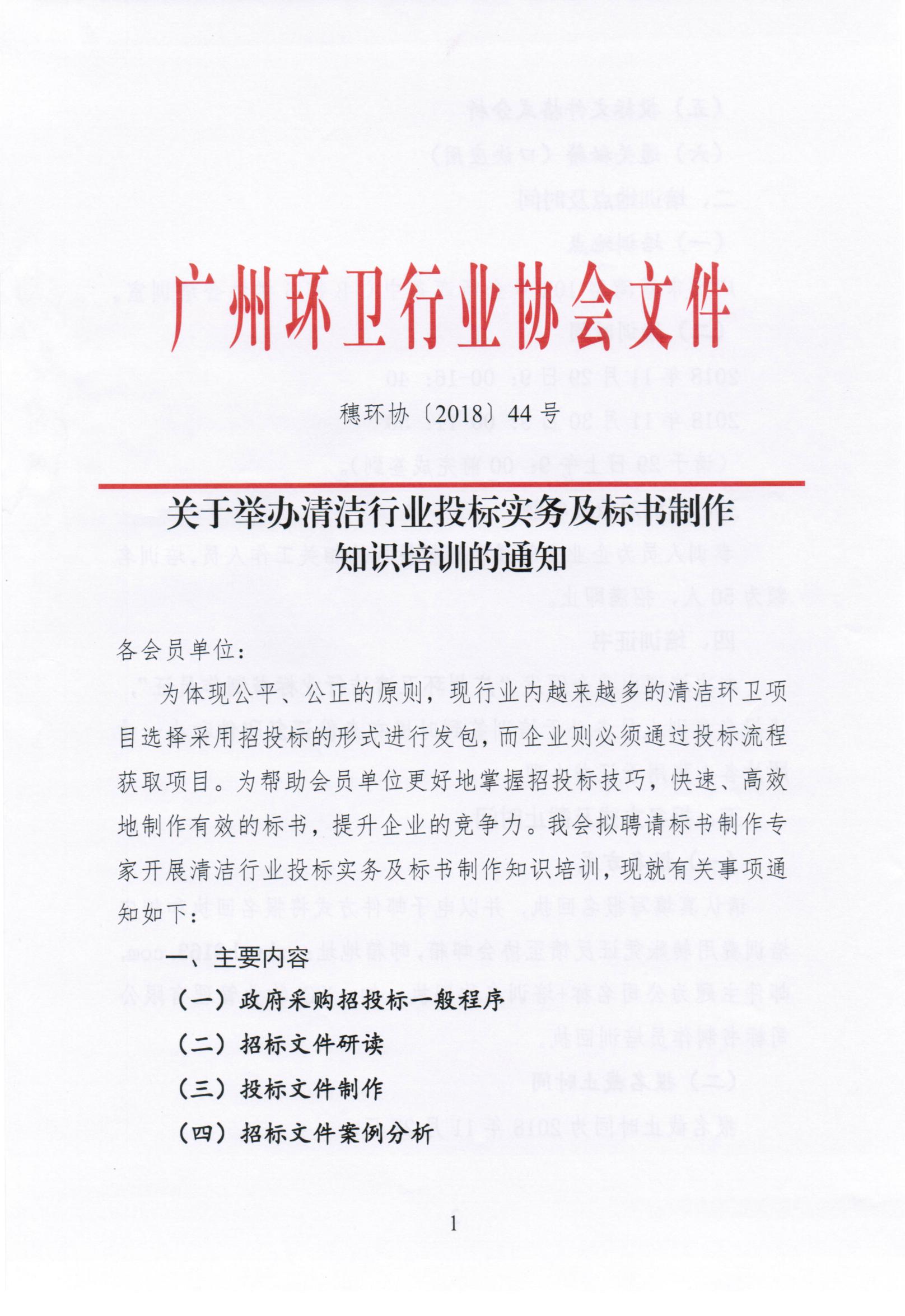 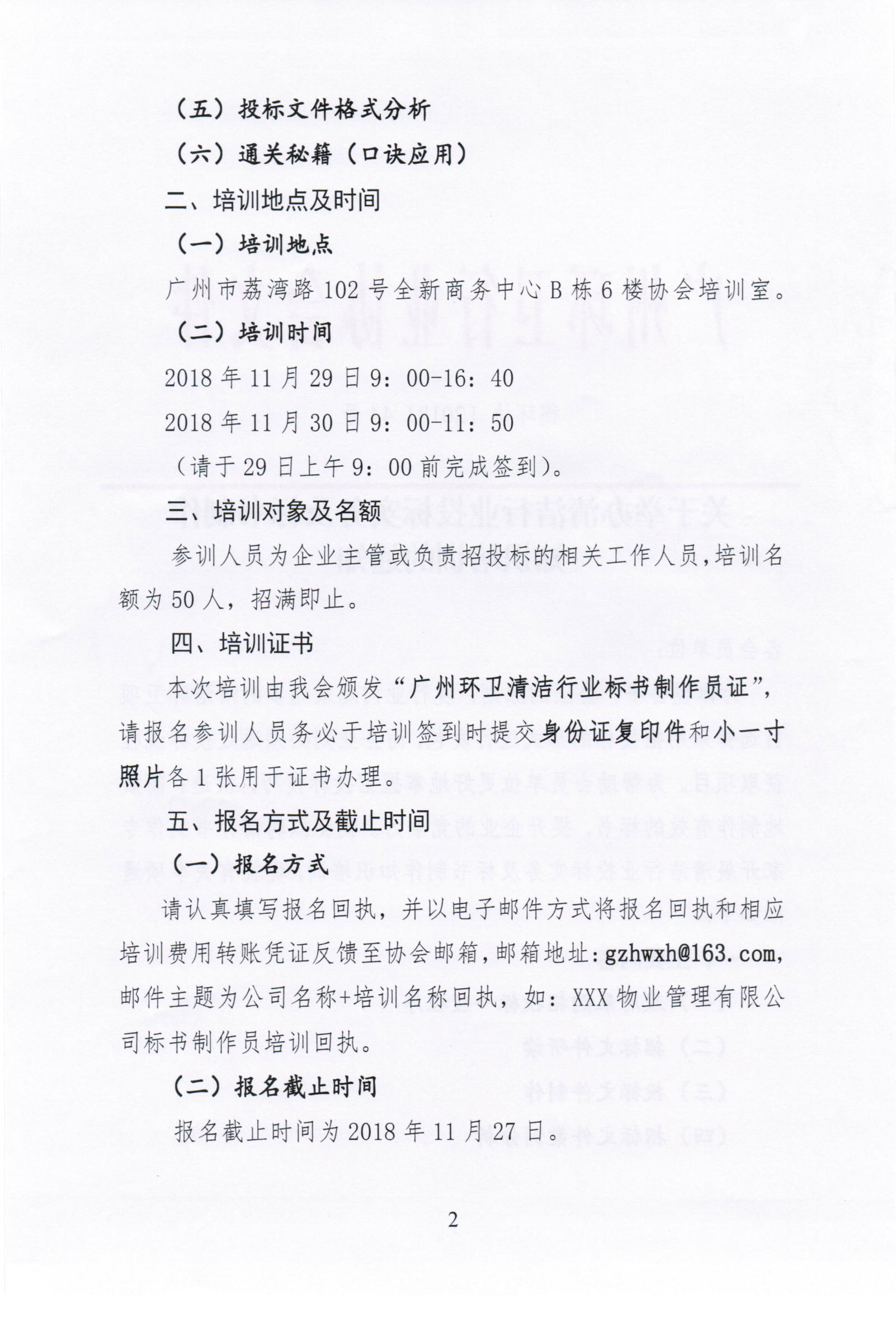 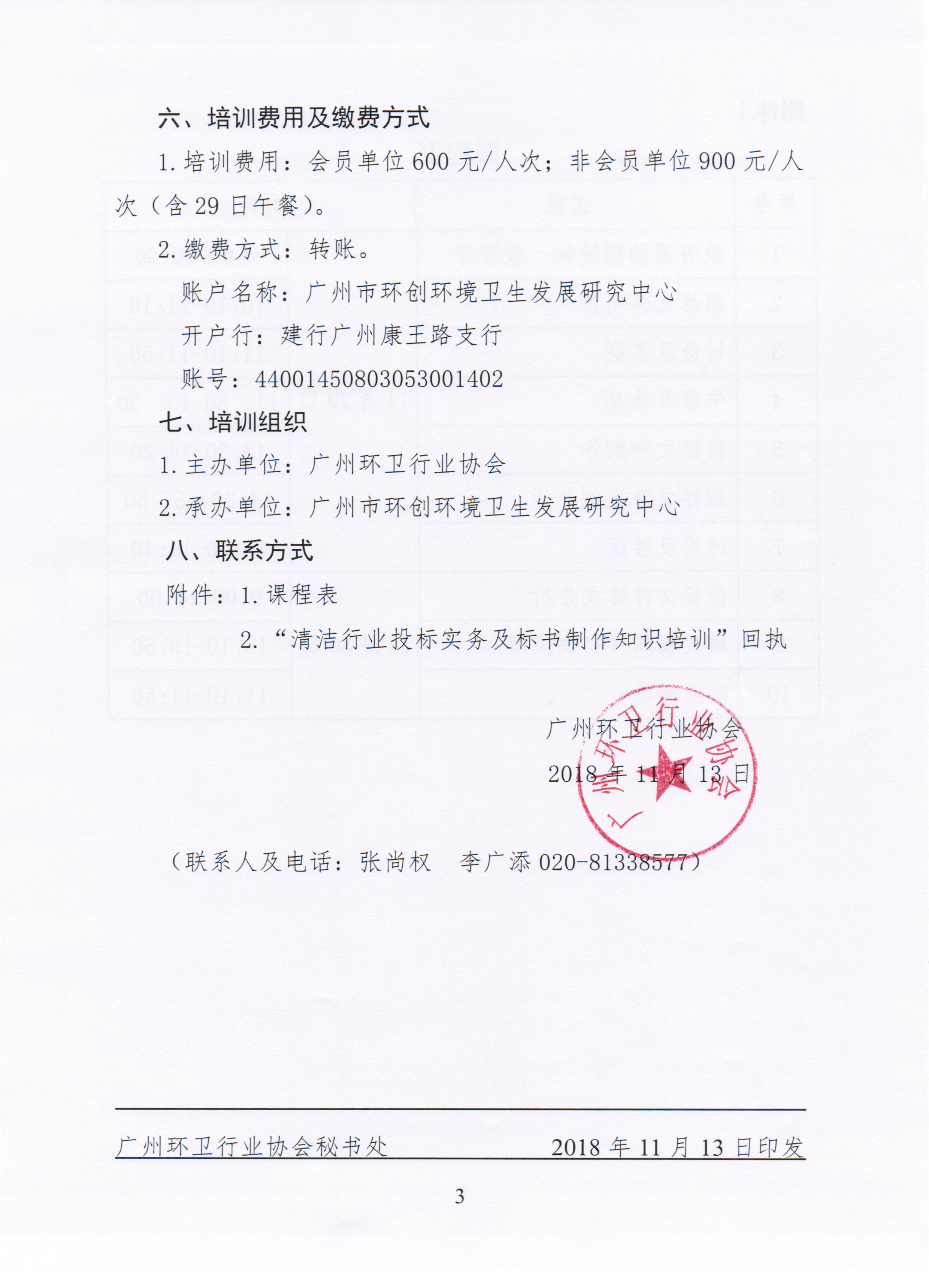 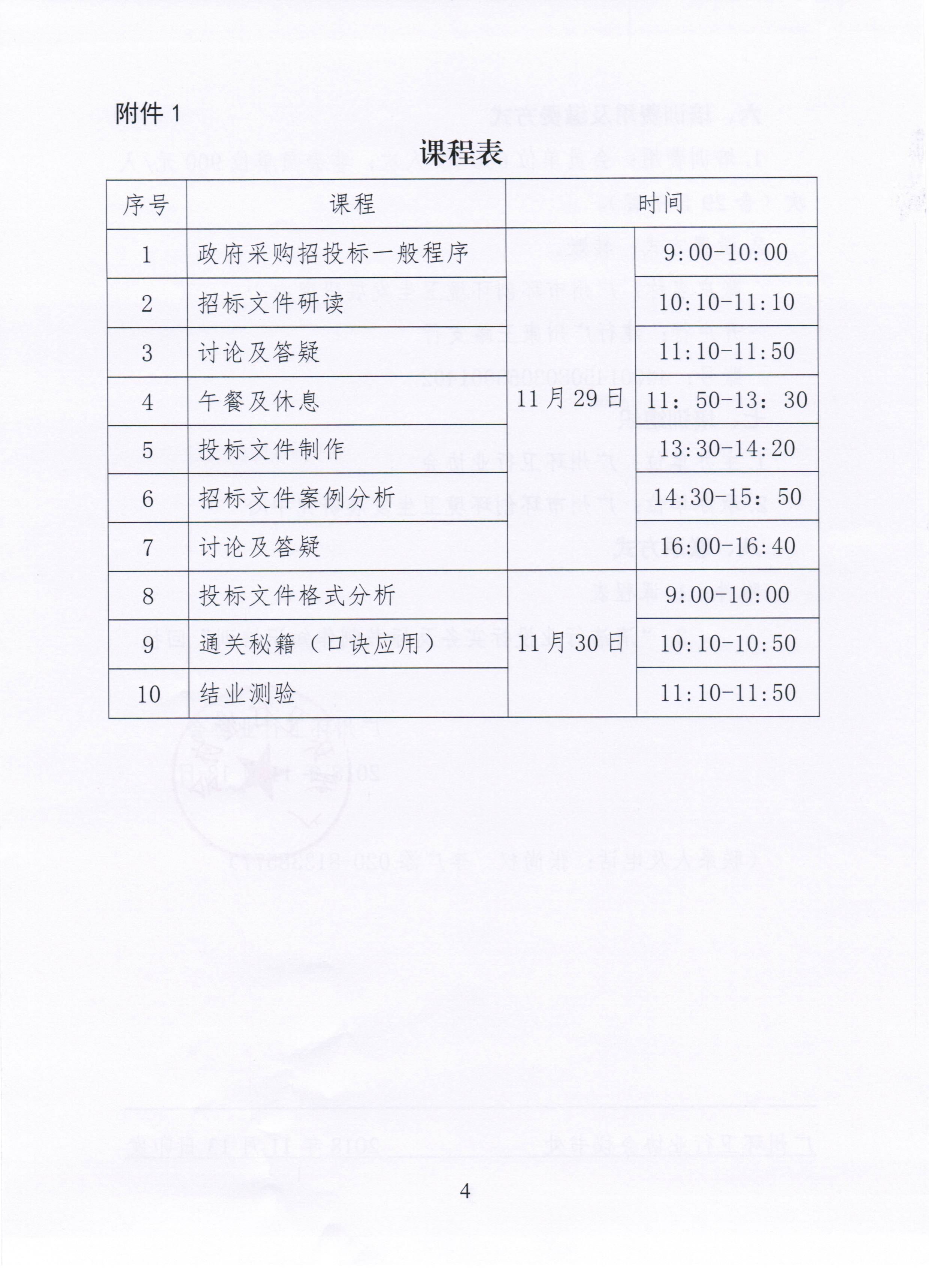 附件2 “清洁行业投标实务及标书制作知识培训”回执注：1.务必填写单位税号，作为发票开具信息。2.请认真填写该回执，并以电子邮件方式反馈至邮箱gzhwxh@163.com。单位名称（加盖公章）税号单位地址姓名身份证号联系方式